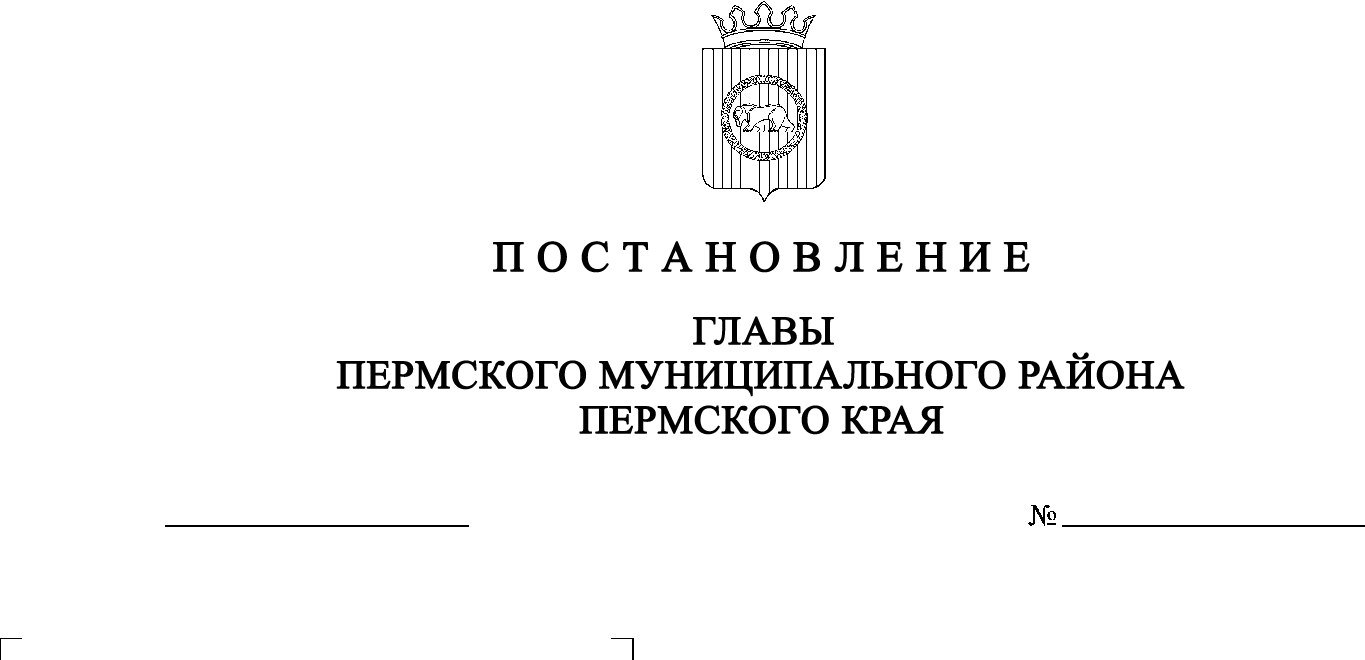 На основании пункта 6 части 2 статьи 47 Устава муниципального образования «Пермский муниципальный район»ПОСТАНОВЛЯЮ:Внести в состав рабочей группы Пермского муниципального района по подготовке к проведению общероссийского голосования по вопросу одобрения изменений в Конституцию Российской Федерации, утвержденный постановлением  главы Пермского муниципального района от 17.02.2020 № 45, изменения, изложив его в новой редакции согласно приложению к настоящему постановлению.2. Настоящее постановление подлежит размещению на официальном сайте Пермского муниципального района www.permraion.ru. 3. Настоящее постановление вступает в силу со дня его подписания.Глава муниципального района                                                                А.П. КузнецовПриложение к  постановлению главы Пермского муниципального района                                                           от 04.06.2020 №СЭД-2020-299-01-01-02-05С-38СОСТАВ рабочей группы Пермского муниципального района по подготовке к проведению общероссийского голосования по вопросу одобрения изменений в Конституцию Российской ФедерацииКузнецовАлександр Павлович- глава Пермского муниципального района, руководитель рабочей группы;- глава Пермского муниципального района, руководитель рабочей группы;ЕрмаковСергей Владимирович- заместитель главы администрации Пермского муниципального района, руководитель аппарата администрации Пермского муниципального района, заместитель руководителя рабочей группы.- заместитель главы администрации Пермского муниципального района, руководитель аппарата администрации Пермского муниципального района, заместитель руководителя рабочей группы.Члены рабочей группы:Члены рабочей группы:Члены рабочей группы:Багимова Елена Александровна Багимова Елена Александровна - начальник территориального управления министерства социального развития Пермского края по Пермскому муниципальному району (по согласованию);Ваганов Владимир ПавловичВаганов Владимир Павлович- первый заместитель главы администрации Пермского муниципального района;Вобщин Сергей ВикторовичВобщин Сергей Викторович- заместитель главы администрации Пермского муниципального района по вопросам обеспечения безопасности;Голдырева Александра СергеевнаГолдырева Александра Сергеевна- заместитель начальника  МКУ «Управление по молодежной политике и спорту» администрации Пермского муниципального района;ДолгихНадежда Ивановна ДолгихНадежда Ивановна - председатель Пермской районной общественной организации ветеранов (пенсионеров) войны, труда, вооруженных сил и правоохранительных органов (по согласованию);Катаев Артём ГеоргиевичКатаев Артём Георгиевич- начальник МКУ «Управление по молодежной политике и спорту» администрации Пермского муниципального района;КоцофанНиколай ЛеонидовичКоцофанНиколай Леонидович- председатель Земского Собрания Пермского муниципального района (по согласованию);Крашенинников Алексей МихайловичКрашенинников Алексей Михайлович- начальник отделения федеральной миграционной службы по Пермскому муниципальному району (по согласованию);Глумова Людмила Алексеевна Глумова Людмила Алексеевна - и.о. начальника управления по делам культуры администрации Пермского муниципального района;Медведев Александр НиколаевичМедведев Александр Николаевич- заместитель главы администрации Пермского муниципального района по развитию агропромышленного комплекса и предпринимательства, начальник управления по развитию агропромышленного комплекса и предпринимательства;Норицин Алексей Александрович Норицин Алексей Александрович - заместитель главы администрации Пермского муниципального района по социальному развитию;ЗалазаевВладимир КорниловичЗалазаевВладимир Корнилович- и.о. директора МАУ «Информационный центр»;Салтыков Алексей НиколаевичСалтыков Алексей Николаевич- начальник отдела МВД России по Пермскому муниципальному району, полковник полиции (по согласованию);Сидорова Юлия АлександровнаСидорова Юлия Александровна- главный редактор муниципальной районной газеты «НИВА»;Соснина Наталья АлександровнаСоснина Наталья Александровна- начальник управления образования администрации Пермского муниципального района;Тарасов Михаил ГермановичТарасов Михаил Германович- начальник управления социального развития  администрации Пермского муниципального района;Удавихин Сергей ВасильевичУдавихин Сергей Васильевич- главный врач ГБУЗ Пермского края «Центральная районная больница Пермского муниципального района» (по согласованию);Цветов Александр ВладимировичЦветов Александр Владимирович- начальник отдела внутренней политики аппарата администрации Пермского муниципального района;Шипиловских Дмитрий БорисовичШипиловских Дмитрий Борисович- начальник правового управления администрации Пермского муниципального района.